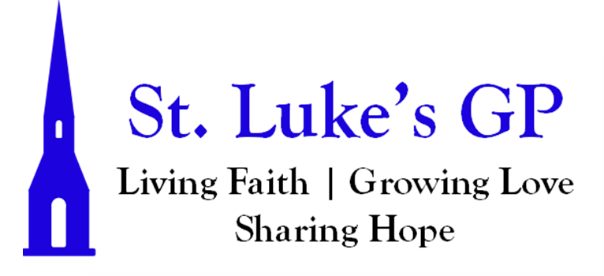 St. Luke’s Gondola Point MORNING PRAYER Service for the Sixth Sunday of Easter – May 5, 2024[Un-bolded words are said by one, Bolded words can be said by all.]PENITENTIAL RITE If you love me, you will keep my word, and my Father will love you, and we will come to you. See John 14.23.Dear friends in Christ, as we prepare to worship almighty God, let us with penitent and obedient hearts confess our sins, that we may obtain forgiveness by his infinite goodness and mercy.Silence is kept. Most merciful God, we confess that we have sinned against you in thought, word, and deed, by what we have done and by what we have left undone. We have not loved you with our whole heart; we have not loved our neighbours as ourselves. We are truly sorry and we humbly repent. For the sake of your Son Jesus Christ, have mercy on us and forgive us, that we may delight in your will, and walk in your ways, to the glory of your name. Amen. Almighty God have mercy upon us, pardon and deliver us from all our sins, confirm and strengthen us in all goodness, and keep us in eternal life; through Jesus Christ our Lord. Amen.Opening Song: He Is Lord  MORNING PRAYERLord, open our lips,And our mouth shall proclaim your praise.O God, make speed to save us.O Lord, make haste to help us.Glory to the Father, and to the Son, and to the Holy Spirit: as it was in the beginning, is now, and will be for ever. Amen. Alleluia! The Lord is risen indeed: O come, let us worship.Christ our Passover1 Corinthians 5.7–8; Romans 6.9–11; 1 Corinthians 15.20–22Alleluia! Christ our Passover has been sacrificed for us; *therefore let us keep the feast,Not with the old leaven, the leaven of malice and evil, *but with the unleavened bread of sincerity and truth. Alleluia!Christ being raised from the dead will never die again; *death no longer has dominion over him.The death that he died, he died to sin, once for all; *but the life he lives, he lives to God.So also consider yourselves dead to sin, *and alive to God in Jesus Christ our Lord. Alleluia!Christ has been raised from the dead, *the first fruits of those who have fallen asleep.For since by a man came death, *by a man has come also the resurrection of the dead.For as in Adam all die, *so also in Christ shall all be made alive. Alleluia!Alleluia! The Lord is risen indeed: O come, let us worship.PROCLAMATION OF THE WORDA reading from the book of Acts 10:44–48.44 While Peter was still speaking, the Holy Spirit fell upon all who heard the word. 45 The circumcised believers who had come with Peter were astounded that the gift of the Holy Spirit had been poured out even on the Gentiles, 46 for they heard them speaking in tongues and extolling God. Then Peter said, 47 “Can anyone withhold the water for baptizing these people who have received the Holy Spirit just as we have?” 48 So he ordered them to be baptized in the name of Jesus Christ. Then they invited him to stay for several days.The Word of the Lord: Thanks be to God.Psalm 98Sing to the Lord a new song, *for he has done marvellous things.With his right hand and his holy arm *has he won for himself the victory.The Lord has made known his victory; *his righteousness has he openly shown in the sight of the nations.He remembers his mercy and faithfulness to the house of Israel, *and all the ends of the earth have seen the victory of our God.Shout with joy to the Lord, all you lands; *lift up your voice, rejoice, and sing.Sing to the Lord with the harp, *with the harp and the voice of song.With trumpets and the sound of the horn *shout with joy before the King, the Lord.Let the sea make a noise and all that is in it, *the lands and those who dwell therein.Let the rivers clap their hands, *and let the hills ring out with joy before the Lord,when he comes to judge the earth.In righteousness shall he judge the world *and the peoples with equity.Glory be to the Father, and to the Son, and to the Holy Spirit: As it was in the beginning, is now and will be for ever. Amen.A reading from the first letter of John 5:1–6.Everyone who believes that Jesus is the Christ has been born of God, and everyone who loves the parent loves the child. By this we know that we love the children of God, when we love God and obey his commandments. For the love of God is this, that we obey his commandments. And his commandments are not burdensome, for whatever is born of God conquers the world. And this is the victory that conquers the world, our faith. Who is it that conquers the world but the one who believes that Jesus is the Son of God? This is the one who came by water and blood, Jesus Christ, not with the water only but with the water and the blood. And the Spirit is the one that testifies, for the Spirit is the truth.The word of the Lord: Thanks be to God.Song: The Kingdom of GodCanticle 20: The Song of Simeon – Luke 2:29-32Lord, now you let your servant go in peace; *your word has been fulfilled.My own eyes have seen the salvation *which you have prepared in the sight of every people;a light to reveal you to the nations *and the glory of your people Israel.Glory be to the Father, and to the Son, and to the Holy Spirit: As it was in the beginning, is now and will be for ever. Amen.The Lord be with you: And also with you. The Holy Gospel of our Lord Jesus Christ, according to John (15:9–17).  Glory to You, Lord Jesus Christ.As the Father has loved me, so I have loved you; abide in my love. If you keep my commandments, you will abide in my love, just as I have kept my Father’s commandments and abide in his love. I have said these things to you so that my joy may be in you, and that your joy may be complete.“This is my commandment, that you love one another as I have loved you. No one has greater love than this, to lay down one’s life for one’s friends. You are my friends if you do what I command you. I do not call you servants any longer, because the servant does not know what the master is doing; but I have called you friends, because I have made known to you everything that I have heard from my Father. You did not choose me but I chose you. And I appointed you to go and bear fruit, fruit that will last, so that the Father will give you whatever you ask him in my name. I am giving you these commands so that you may love one another.The Gospel of Christ: Praise be to You, O Christ.SermonThe Apostles’ CreedI believe in God, the Father almighty, creator of heaven and earth.I believe in Jesus Christ, his only Son, our Lord.He was conceived by the power of the Holy Spirit and born of the Virgin Mary. He suffered under Pontius Pilate, was crucified, died, and was buried. He descended to the dead. On the third day he rose again.He ascended into heaven, and is seated at the right hand of the Father.He will come again to judge the living and the dead.I believe in the Holy Spirit, the holy catholic Church, the communion of saints, the forgiveness of sins, the resurrection of the body, and the life everlasting. Amen.INTERCESSIONSIn joy and hope let us pray to the source of all life, saying, “Hear us, Lord of glory!”That our risen Saviour may fill us with the joy of his holy and life-giving resurrection, let us pray to the Lord. Hear us, Lord of glory!That isolated and persecuted churches may find fresh strength in the Easter gospel, let us pray to the Lord. Hear us, Lord of glory!That he may grant us humility to be subject to one another in Christian love, let us pray to the Lord. Hear us, Lord of glory!That he may provide for those who lack food, work, or shelter, let us pray to the Lord. Hear us, Lord of glory!That by his power wars and famine may cease through all the earth, let us pray to the Lord. Hear us, Lord of glory!That he may reveal the light of his presence to the sick, the weak, and the dying, [Take a moment of silence to offer up prayers and intercessions, for yourself and for others. Our weekly prayer list can be found in this week’s bulletin.] that they may be comforted and strengthened, let us pray to the Lord.Hear us, Lord of glory!That he may send the fire of the Holy Spirit upon his people, that we may bear faithful witness to his resurrection, let us pray to the Lord.Hear us, Lord of glory!Accept, O Lord, our thanks and praise for all you have done for us.We thank you for the splendour of the whole creation, for the beauty of this world, for the wonder of life, and for the mystery of love.We thank you for the blessing of family and friends, and for the loving care which surrounds us on every side.We thank you for setting us tasks which demand our best efforts, and for leading us to accomplishments which satisfy and delight us.We thank you also for those disappointments and failuresthat lead us to acknowledge our dependence on you alone.Above all, we thank you for your Son Jesus Christ; for the truth of his word and the example of his life; for his steadfast obedience, by which he overcame temptation; for his dying, through which he overcame death; for his rising to life again, in which we are raised to the life of your kingdom.Grant us the gift of your Spirit, that we may know Christ and make him known; and through him, at all times and in all places, may give thanks to you in all things. Amen.CollectMerciful God, you have prepared for those who love you riches beyond imagination. Pour into our hearts such love toward you, that we, loving you above all things, may obtain your promises, which exceed all that we can desire; through Jesus Christ our Lord, who is alive and reigns with you and the Holy Spirit, one God, now and for ever.. Amen.The Lord’s PrayerAnd now, as our Saviour Christ has taught us, we are bold to say, Our Father, who art in heaven, hallowed be thy name, thy kingdom come, thy will be done, on earth as it is in heaven. Give us this day our daily bread. And forgive us our trespasses, as we forgive those who trespass against us. And lead us not into temptation, but deliver us from evil. For thine is the kingdom, the power, and the glory, for ever and ever. Amen.Let us bless the Lord. Thanks be to God.Closing Hymn: In Christ Alone (MP #1072)Dismissal May the God of hope fill us with all joy and peace in believing through the power of the Holy Spirit. Amen.